				  	           มีนาคม  2566เรื่อง	การประชุมชี้แจง ซักซ้อมความเข้าใจเกี่ยวกับการรายงาน ตรวจสอบ และจัดเก็บแบบรายงานผู้สำเร็จการศึกษาตามหลักสูตรแกนกลางการศึกษาขั้นพื้นฐาน (ปพ.3) ประจำปีการศึกษา 2565 ผ่านระบบ ปพ.3 ออนไลน์
ในรูปแบบการประชุมออนไลน์เรียน  ผู้ว่าราชการจังหวัด ทุกจังหวัด สิ่งที่ส่งมาด้วย 	สำเนาหนังสือสำนักงานคณะกรรมการการศึกษาขั้นพื้นฐาน 	ด่วนที่สุด ที่ ศธ 04004/270 ลงวันที่ 3 มีนาคม 2566                             จำนวน 1 ฉบับ	ด้วยกรมส่งเสริมการปกครองท้องถิ่นได้รับแจ้งจากสำนักงานคณะกรรมการการศึกษาขั้นพื้นฐานว่า
ได้กำหนดจัดประชุมชี้แจง ซักซ้อมความเข้าใจเกี่ยวกับการรายงาน ตรวจสอบ และจัดเก็บแบบรายงานผู้สำเร็จการศึกษา ตามหลักสูตรแกนกลางการศึกษาขั้นพื้นฐาน (ปพ.3) ประจำปีการศึกษา 2565 ผ่านระบบ ปพ.3 ออนไลน์ เพื่อให้สำนักงานเขตพื้นที่การศึกษา และหน่วยงานต่างสังกัดแจ้งสถานศึกษาดำเนินการจัดทำ และจัดส่ง
แบบรายงานผู้สำเร็จการศึกษาตามหลักสูตรแกนกลางการศึกษาขั้นพื้นฐาน (ปพ.3) ผ่านระบบ ปพ.3 ออนไลน์ พร้อมปฏิทินการดำเนินงานเพื่อให้องค์กรปกครองส่วนท้องถิ่น และสถานศึกษาถือเป็นแนวทางปฏิบัติ	กรมส่งเสริมการปกครองท้องถิ่นพิจารณาแล้ว เพื่อให้การดำเนินการรายงาน ตรวจสอบ และจัดเก็บแบบรายงานผู้สำเร็จการศึกษาตามหลักสูตรแกนกลางการศึกษาขั้นพื้นฐาน (ปพ.3) เป็นไปในทิศทางเดียวกัน
และบรรลุวัตถุประสงค์ จึงขอความร่วมมือจังหวัดแจ้งองค์กรปกครองส่วนท้องถิ่นมอบหมายให้ผู้ที่ปฏิบัติหน้าที่ “เจ้าพนักงานทะเบียน” ในการตรวจสอบและยืนยันข้อมูลแบบรายงานผู้สำเร็จการศึกษา (ปพ.3) และแจ้งสถานศึกษาในสังกัดที่มีนักเรียนที่สำเร็จการศึกษาระดับชั้นมัธยมศึกษาปีที่ 3 และชั้นมัธยมศึกษาปีที่ 6 หรือเทียบเท่า (ประกาศนียบัตรวิชาชีพปีที่ 3) ในปีการศึกษา 2565 มอบหมายให้ผู้ที่ปฏิบัติหน้าที่ “นายทะเบียน” ในการจัดทำ และเก็บแบบรายงานผู้สำเร็จการศึกษา (ปพ.3) เข้าร่วมประชุมในวันพฤหัสบดีที่ 9 มีนาคม 2566
เวลา 13.00 – 17.00 น. ผ่านระบบอินเทอร์เน็ต 3 ช่องทางหลัก ได้แก่ 1) www.youtube.com/obectvonline
2) www.obectv.tv และ 3) www.facebook.com/obectvline รายละเอียดปรากฏตามสิ่งที่ส่งมาด้วย		จึงเรียนมาเพื่อโปรดพิจารณา						   ขอแสดงความนับถือ             อธิบดีกรมส่งเสริมการปกครองท้องถิ่นกองส่งเสริมและพัฒนาการจัดการศึกษาท้องถิ่นกลุ่มงานส่งเสริมการจัดการศึกษาท้องถิ่นโทร. ๐-๒๒๔๑-๙๐๐๐ ต่อ ๕๓๑๓ไปรษณีย์อิเล็กทรอนิกส์ saraban@dla.go.thผู้ประสานงาน น.ส.เอมอร  เสือจร โทร. 09-1009-1321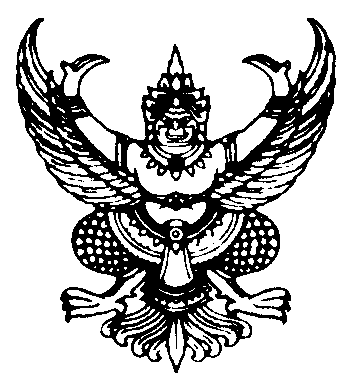 